格式 12023-1학기 한국어학당 지원서(Application Form)格式 2자기소개서  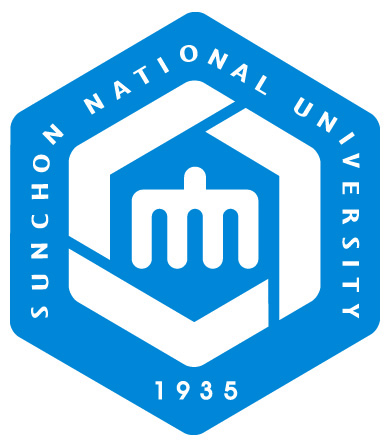 ** 한국어 혹은 영문 혹은 중문으로 작성하세요(Please write down below facts in Korean, English or Chinese)格式3성명(Name)한글(Korean)한글(Korean)한글(Korean)한글(Korean)영문(English)영문(English)영문(English)영문(English)영문(English)영문(English)영문(English)중문(Chinese)중문(Chinese)중문(Chinese)사 진(Photo)(3cm×4cm)사 진(Photo)(3cm×4cm)사 진(Photo)(3cm×4cm)성명(Name)사 진(Photo)(3cm×4cm)사 진(Photo)(3cm×4cm)사 진(Photo)(3cm×4cm)성별(Gender)□ 남(Male) □ 여(Female)□ 남(Male) □ 여(Female)□ 남(Male) □ 여(Female)□ 남(Male) □ 여(Female)□ 남(Male) □ 여(Female)□ 남(Male) □ 여(Female)□ 남(Male) □ 여(Female)국적(Nationality)국적(Nationality)국적(Nationality)국적(Nationality)사 진(Photo)(3cm×4cm)사 진(Photo)(3cm×4cm)사 진(Photo)(3cm×4cm)생년월일(Date of Birth)생년월일(Date of Birth)생년월일(Date of Birth)여권번호(Passport No.)여권번호(Passport No.)여권번호(Passport No.)여권번호(Passport No.)사 진(Photo)(3cm×4cm)사 진(Photo)(3cm×4cm)사 진(Photo)(3cm×4cm)외국인등록번호(Alien Registration No.)외국인등록번호(Alien Registration No.)외국인등록번호(Alien Registration No.)* 해당자만(NOT ALL)* 해당자만(NOT ALL)* 해당자만(NOT ALL)* 해당자만(NOT ALL)* 해당자만(NOT ALL)연락처(E-mail address)연락처(E-mail address)연락처(E-mail address)연락처(E-mail address)사 진(Photo)(3cm×4cm)사 진(Photo)(3cm×4cm)사 진(Photo)(3cm×4cm)주소(Address)주소(Address)주소(Address)기간(Period) / From High school기간(Period) / From High school기간(Period) / From High school학교명(Name of School)학교명(Name of School)학교명(Name of School)학교소재지(Location of school)학교소재지(Location of school)학교소재지(Location of school)학교소재지(Location of school)학교소재지(Location of school)학교소재지(Location of school)학교소재지(Location of school)학교소재지(Location of school)주소 및 연락처(Address & Tel)주소 및 연락처(Address & Tel)주소 및 연락처(Address & Tel)주소 및 연락처(Address & Tel)기간(Period) / From High school기간(Period) / From High school기간(Period) / From High school학교명(Name of School)학교명(Name of School)학교명(Name of School)국가명(Country)국가명(Country)국가명(Country)국가명(Country)국가명(Country)도시명(City)도시명(City)도시명(City)주소 및 연락처(Address & Tel)주소 및 연락처(Address & Tel)주소 및 연락처(Address & Tel)주소 및 연락처(Address & Tel)~~~~~~선택사항 ☑(Check)선택사항 ☑(Check)기숙사 식사 여부(Meals or not in dorm)기숙사 식사 여부(Meals or not in dorm)기숙사 식사 여부(Meals or not in dorm)기숙사 식사 여부(Meals or not in dorm)기숙사 식사 여부(Meals or not in dorm)기숙사 식사 여부(Meals or not in dorm)기숙사 식사 여부(Meals or not in dorm)기숙사 식사 여부(Meals or not in dorm)기숙사 식사 여부(Meals or not in dorm)□ 신청(Meal) □ 미신청 （No meal)□ 신청(Meal) □ 미신청 （No meal)□ 신청(Meal) □ 미신청 （No meal)□ 신청(Meal) □ 미신청 （No meal)□ 신청(Meal) □ 미신청 （No meal)□ 신청(Meal) □ 미신청 （No meal)□ 신청(Meal) □ 미신청 （No meal)지원경로(Application Loute)지원경로(Application Loute)□ 유학원（Agency)       □ 인터넷（Internet)   □ 친구소개（Acquaintance/Friends）□ 출신학교（School）    □ 기타（Others）□ 유학원（Agency)       □ 인터넷（Internet)   □ 친구소개（Acquaintance/Friends）□ 출신학교（School）    □ 기타（Others）□ 유학원（Agency)       □ 인터넷（Internet)   □ 친구소개（Acquaintance/Friends）□ 출신학교（School）    □ 기타（Others）□ 유학원（Agency)       □ 인터넷（Internet)   □ 친구소개（Acquaintance/Friends）□ 출신학교（School）    □ 기타（Others）□ 유학원（Agency)       □ 인터넷（Internet)   □ 친구소개（Acquaintance/Friends）□ 출신학교（School）    □ 기타（Others）□ 유학원（Agency)       □ 인터넷（Internet)   □ 친구소개（Acquaintance/Friends）□ 출신학교（School）    □ 기타（Others）□ 유학원（Agency)       □ 인터넷（Internet)   □ 친구소개（Acquaintance/Friends）□ 출신학교（School）    □ 기타（Others）□ 유학원（Agency)       □ 인터넷（Internet)   □ 친구소개（Acquaintance/Friends）□ 출신학교（School）    □ 기타（Others）□ 유학원（Agency)       □ 인터넷（Internet)   □ 친구소개（Acquaintance/Friends）□ 출신학교（School）    □ 기타（Others）□ 유학원（Agency)       □ 인터넷（Internet)   □ 친구소개（Acquaintance/Friends）□ 출신학교（School）    □ 기타（Others）□ 유학원（Agency)       □ 인터넷（Internet)   □ 친구소개（Acquaintance/Friends）□ 출신학교（School）    □ 기타（Others）□ 유학원（Agency)       □ 인터넷（Internet)   □ 친구소개（Acquaintance/Friends）□ 출신학교（School）    □ 기타（Others）□ 유학원（Agency)       □ 인터넷（Internet)   □ 친구소개（Acquaintance/Friends）□ 출신학교（School）    □ 기타（Others）□ 유학원（Agency)       □ 인터넷（Internet)   □ 친구소개（Acquaintance/Friends）□ 출신학교（School）    □ 기타（Others）□ 유학원（Agency)       □ 인터넷（Internet)   □ 친구소개（Acquaintance/Friends）□ 출신학교（School）    □ 기타（Others）□ 유학원（Agency)       □ 인터넷（Internet)   □ 친구소개（Acquaintance/Friends）□ 출신학교（School）    □ 기타（Others） 어학능력（Languageproficiency) 어학능력（Languageproficiency)한국어능력시험(Topik)한국어능력시험(Topik)      Level      Level      Level      Level      Level영어공인성적
（English ProficiencyTest Scores)영어공인성적
（English ProficiencyTest Scores)영어공인성적
（English ProficiencyTest Scores)영어공인성적
（English ProficiencyTest Scores)종류(Type)종류(Type)종류(Type)점수(Score)점수(Score) 어학능력（Languageproficiency) 어학능력（Languageproficiency)한국어능력시험(Topik)한국어능력시험(Topik)      Level      Level      Level      Level      Level영어공인성적
（English ProficiencyTest Scores)영어공인성적
（English ProficiencyTest Scores)영어공인성적
（English ProficiencyTest Scores)영어공인성적
（English ProficiencyTest Scores)비상연락처(Emergencycontact)비상연락처(Emergencycontact)거주지(Area)거주지(Area)관계(Relation)관계(Relation)관계(Relation)성명(Name)성명(Name)성명(Name)주소(Address)주소(Address)주소(Address)주소(Address)주소(Address)주소(Address)주소(Address)연락처(Tel)비상연락처(Emergencycontact)비상연락처(Emergencycontact)본국(Home)본국(Home)비상연락처(Emergencycontact)비상연락처(Emergencycontact)한국(Korea)한국(Korea)위 기재된 내용이 사실임을 확인하며, 2023학년도 1학기 한국어학당에 지원합니다.  As a 2023-Spring Korean Language School applicant, the information that I’ve submitted is true to best of my knowledge.위 기재된 내용이 사실임을 확인하며, 2023학년도 1학기 한국어학당에 지원합니다.  As a 2023-Spring Korean Language School applicant, the information that I’ve submitted is true to best of my knowledge.위 기재된 내용이 사실임을 확인하며, 2023학년도 1학기 한국어학당에 지원합니다.  As a 2023-Spring Korean Language School applicant, the information that I’ve submitted is true to best of my knowledge.위 기재된 내용이 사실임을 확인하며, 2023학년도 1학기 한국어학당에 지원합니다.  As a 2023-Spring Korean Language School applicant, the information that I’ve submitted is true to best of my knowledge.위 기재된 내용이 사실임을 확인하며, 2023학년도 1학기 한국어학당에 지원합니다.  As a 2023-Spring Korean Language School applicant, the information that I’ve submitted is true to best of my knowledge.위 기재된 내용이 사실임을 확인하며, 2023학년도 1학기 한국어학당에 지원합니다.  As a 2023-Spring Korean Language School applicant, the information that I’ve submitted is true to best of my knowledge.위 기재된 내용이 사실임을 확인하며, 2023학년도 1학기 한국어학당에 지원합니다.  As a 2023-Spring Korean Language School applicant, the information that I’ve submitted is true to best of my knowledge.위 기재된 내용이 사실임을 확인하며, 2023학년도 1학기 한국어학당에 지원합니다.  As a 2023-Spring Korean Language School applicant, the information that I’ve submitted is true to best of my knowledge.위 기재된 내용이 사실임을 확인하며, 2023학년도 1학기 한국어학당에 지원합니다.  As a 2023-Spring Korean Language School applicant, the information that I’ve submitted is true to best of my knowledge.위 기재된 내용이 사실임을 확인하며, 2023학년도 1학기 한국어학당에 지원합니다.  As a 2023-Spring Korean Language School applicant, the information that I’ve submitted is true to best of my knowledge.위 기재된 내용이 사실임을 확인하며, 2023학년도 1학기 한국어학당에 지원합니다.  As a 2023-Spring Korean Language School applicant, the information that I’ve submitted is true to best of my knowledge.위 기재된 내용이 사실임을 확인하며, 2023학년도 1학기 한국어학당에 지원합니다.  As a 2023-Spring Korean Language School applicant, the information that I’ve submitted is true to best of my knowledge.위 기재된 내용이 사실임을 확인하며, 2023학년도 1학기 한국어학당에 지원합니다.  As a 2023-Spring Korean Language School applicant, the information that I’ve submitted is true to best of my knowledge.위 기재된 내용이 사실임을 확인하며, 2023학년도 1학기 한국어학당에 지원합니다.  As a 2023-Spring Korean Language School applicant, the information that I’ve submitted is true to best of my knowledge.위 기재된 내용이 사실임을 확인하며, 2023학년도 1학기 한국어학당에 지원합니다.  As a 2023-Spring Korean Language School applicant, the information that I’ve submitted is true to best of my knowledge.위 기재된 내용이 사실임을 확인하며, 2023학년도 1학기 한국어학당에 지원합니다.  As a 2023-Spring Korean Language School applicant, the information that I’ve submitted is true to best of my knowledge.위 기재된 내용이 사실임을 확인하며, 2023학년도 1학기 한국어학당에 지원합니다.  As a 2023-Spring Korean Language School applicant, the information that I’ve submitted is true to best of my knowledge.위 기재된 내용이 사실임을 확인하며, 2023학년도 1학기 한국어학당에 지원합니다.  As a 2023-Spring Korean Language School applicant, the information that I’ve submitted is true to best of my knowledge.20  년(Year)  월(Month)  일(Day)20  년(Year)  월(Month)  일(Day)20  년(Year)  월(Month)  일(Day)20  년(Year)  월(Month)  일(Day)20  년(Year)  월(Month)  일(Day)20  년(Year)  월(Month)  일(Day)20  년(Year)  월(Month)  일(Day)20  년(Year)  월(Month)  일(Day)20  년(Year)  월(Month)  일(Day)20  년(Year)  월(Month)  일(Day)20  년(Year)  월(Month)  일(Day)20  년(Year)  월(Month)  일(Day)20  년(Year)  월(Month)  일(Day)20  년(Year)  월(Month)  일(Day)20  년(Year)  월(Month)  일(Day)20  년(Year)  월(Month)  일(Day)20  년(Year)  월(Month)  일(Day)20  년(Year)  월(Month)  일(Day)지원자 성명(Applicant’s name) :                   (Signature)순천대학교 한국어학당장 귀하To the Dean of Korean Language School지원자 성명(Applicant’s name) :                   (Signature)순천대학교 한국어학당장 귀하To the Dean of Korean Language School지원자 성명(Applicant’s name) :                   (Signature)순천대학교 한국어학당장 귀하To the Dean of Korean Language School지원자 성명(Applicant’s name) :                   (Signature)순천대학교 한국어학당장 귀하To the Dean of Korean Language School지원자 성명(Applicant’s name) :                   (Signature)순천대학교 한국어학당장 귀하To the Dean of Korean Language School지원자 성명(Applicant’s name) :                   (Signature)순천대학교 한국어학당장 귀하To the Dean of Korean Language School지원자 성명(Applicant’s name) :                   (Signature)순천대학교 한국어학당장 귀하To the Dean of Korean Language School지원자 성명(Applicant’s name) :                   (Signature)순천대학교 한국어학당장 귀하To the Dean of Korean Language School지원자 성명(Applicant’s name) :                   (Signature)순천대학교 한국어학당장 귀하To the Dean of Korean Language School지원자 성명(Applicant’s name) :                   (Signature)순천대학교 한국어학당장 귀하To the Dean of Korean Language School지원자 성명(Applicant’s name) :                   (Signature)순천대학교 한국어학당장 귀하To the Dean of Korean Language School지원자 성명(Applicant’s name) :                   (Signature)순천대학교 한국어학당장 귀하To the Dean of Korean Language School지원자 성명(Applicant’s name) :                   (Signature)순천대학교 한국어학당장 귀하To the Dean of Korean Language School지원자 성명(Applicant’s name) :                   (Signature)순천대학교 한국어학당장 귀하To the Dean of Korean Language School지원자 성명(Applicant’s name) :                   (Signature)순천대학교 한국어학당장 귀하To the Dean of Korean Language School지원자 성명(Applicant’s name) :                   (Signature)순천대학교 한국어학당장 귀하To the Dean of Korean Language School지원자 성명(Applicant’s name) :                   (Signature)순천대학교 한국어학당장 귀하To the Dean of Korean Language School지원자 성명(Applicant’s name) :                   (Signature)순천대학교 한국어학당장 귀하To the Dean of Korean Language School성명(姓名)한글(韩文)영문(护照上的姓名)중문(中文)생년월일(出生年日)성명(姓名)생년월일(出生年日)지원동기(申请动机)지원동기(申请动机)지원동기(申请动机)지원동기(申请动机)지원동기(申请动机)지원동기(申请动机)성장과정 및 가족사항(成长背景及家庭情况)성장과정 및 가족사항(成长背景及家庭情况)성장과정 및 가족사항(成长背景及家庭情况)성장과정 및 가족사항(成长背景及家庭情况)성장과정 및 가족사항(成长背景及家庭情况)성장과정 및 가족사항(成长背景及家庭情况)학업계획(学习计划)학업계획(学习计划)학업계획(学习计划)학업계획(学习计划)학업계획(学习计划)학업계획(学习计划)个人信息搜集及使用同意条约个人信息搜集及利用目的顺天大学韩国语学堂入学材料审核搜集范围姓名（性别），出生年日，外国人登录号， 护照号，国籍，地址，联系方式（固定电话，手机，电子邮箱），家长等监护人（姓名，与学生本人关系，工作信息，联系方式等）， 自我介绍及学习计划书，学校信息（小初中等毕业学校，成绩，在校期间等），语言成绩等本人已确认同意以上个人信息的搜集以及使用事项，并同意按照顺天大学国际交流学本部「韩国语学堂入学申请」的形式搜集和使用个人信息。20   年    月    日       申请者 姓名：             （签）※ 学生本人必须亲手签字国立顺天大学韩国语学堂长 